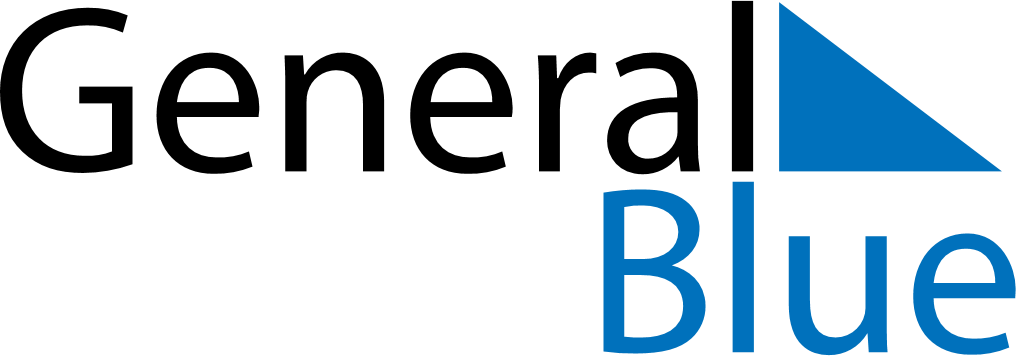 August 2024August 2024August 2024August 2024August 2024August 2024Bellevue Hill, New South Wales, AustraliaBellevue Hill, New South Wales, AustraliaBellevue Hill, New South Wales, AustraliaBellevue Hill, New South Wales, AustraliaBellevue Hill, New South Wales, AustraliaBellevue Hill, New South Wales, AustraliaSunday Monday Tuesday Wednesday Thursday Friday Saturday 1 2 3 Sunrise: 6:47 AM Sunset: 5:15 PM Daylight: 10 hours and 28 minutes. Sunrise: 6:46 AM Sunset: 5:16 PM Daylight: 10 hours and 29 minutes. Sunrise: 6:45 AM Sunset: 5:16 PM Daylight: 10 hours and 31 minutes. 4 5 6 7 8 9 10 Sunrise: 6:44 AM Sunset: 5:17 PM Daylight: 10 hours and 32 minutes. Sunrise: 6:43 AM Sunset: 5:18 PM Daylight: 10 hours and 34 minutes. Sunrise: 6:42 AM Sunset: 5:18 PM Daylight: 10 hours and 36 minutes. Sunrise: 6:41 AM Sunset: 5:19 PM Daylight: 10 hours and 37 minutes. Sunrise: 6:40 AM Sunset: 5:20 PM Daylight: 10 hours and 39 minutes. Sunrise: 6:39 AM Sunset: 5:21 PM Daylight: 10 hours and 41 minutes. Sunrise: 6:39 AM Sunset: 5:21 PM Daylight: 10 hours and 42 minutes. 11 12 13 14 15 16 17 Sunrise: 6:37 AM Sunset: 5:22 PM Daylight: 10 hours and 44 minutes. Sunrise: 6:36 AM Sunset: 5:23 PM Daylight: 10 hours and 46 minutes. Sunrise: 6:35 AM Sunset: 5:23 PM Daylight: 10 hours and 47 minutes. Sunrise: 6:34 AM Sunset: 5:24 PM Daylight: 10 hours and 49 minutes. Sunrise: 6:33 AM Sunset: 5:25 PM Daylight: 10 hours and 51 minutes. Sunrise: 6:32 AM Sunset: 5:25 PM Daylight: 10 hours and 53 minutes. Sunrise: 6:31 AM Sunset: 5:26 PM Daylight: 10 hours and 55 minutes. 18 19 20 21 22 23 24 Sunrise: 6:30 AM Sunset: 5:27 PM Daylight: 10 hours and 56 minutes. Sunrise: 6:29 AM Sunset: 5:28 PM Daylight: 10 hours and 58 minutes. Sunrise: 6:28 AM Sunset: 5:28 PM Daylight: 11 hours and 0 minutes. Sunrise: 6:26 AM Sunset: 5:29 PM Daylight: 11 hours and 2 minutes. Sunrise: 6:25 AM Sunset: 5:30 PM Daylight: 11 hours and 4 minutes. Sunrise: 6:24 AM Sunset: 5:30 PM Daylight: 11 hours and 6 minutes. Sunrise: 6:23 AM Sunset: 5:31 PM Daylight: 11 hours and 8 minutes. 25 26 27 28 29 30 31 Sunrise: 6:22 AM Sunset: 5:32 PM Daylight: 11 hours and 10 minutes. Sunrise: 6:20 AM Sunset: 5:32 PM Daylight: 11 hours and 12 minutes. Sunrise: 6:19 AM Sunset: 5:33 PM Daylight: 11 hours and 14 minutes. Sunrise: 6:18 AM Sunset: 5:34 PM Daylight: 11 hours and 15 minutes. Sunrise: 6:16 AM Sunset: 5:34 PM Daylight: 11 hours and 17 minutes. Sunrise: 6:15 AM Sunset: 5:35 PM Daylight: 11 hours and 19 minutes. Sunrise: 6:14 AM Sunset: 5:36 PM Daylight: 11 hours and 21 minutes. 